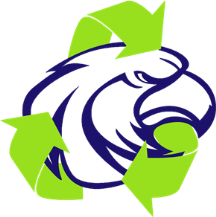 RENUoil of America, Inc. ™Recycling Dock ManagerJob Classification Sign-OffI understand that I am being hired in the position of Dock Manager. My job description includes but is not limited to the following:Supervise/Manage all property recyclers, including reprimanding, and reporting all urgent matters immediately to their supervisor. Keep a daily count of Bags, Bales and recyclables; complete daily Chain of Custodies Keep Track of Daily Manager Notes and electronically submit daily updates as neededMonitor Open tops, Compactors, and Glass Bins and call in pick-ups as neededEnforce PPE, Safety Policies, Employee Handbook Policies and all other Company PoliciesInspect, Document and Report any problems with machinery and keep track of maintenance log Review Employee Paper Work, Documentation, Timesheets etc.Check and Monitor Squeegees, Rakes, Push Brooms, Four-Ways, and all other equipment/suppliesMake sure recycling dock is kept clean, sanitized, and free of debris at all timesTrain employees on properly filling out timesheet and clocking in/outTrain employees on how to securely make a cardboard, aluminum, plastic etc. bales and bagsOperate all machinery, equipment; must review this protocol with all employees as wellMust wear PPE and ensure that employees are wearing their PPELook for hazards and have a fundamental understanding of how to recognize them and dispose of hazards  Proper material handling of all recyclables, universal waste and all other waste streamMust know how to report accidents and complete accident investigation packetsMust attend meetings, additional training, and courses as neededMust comply with all rules and procedures for all locations and comply/enforce all requirements within the location SOP (Standard Operating Procedures)Classification Sign-off:You are being hired as: Dock Manager    Your starting pay rate is: 			 ($11- 14 hourly DOE)Your start date is: 			 Your probationary period ends on: 			Your annual evaluation will be on or around: 			Signature/Firma: ________________________________Date/Fecha: ____________This document supersedes all prior communications, contracts or correspondence between the parties with respect to the subject matter addressed in this document, whether oral or written.